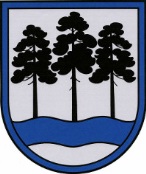 OGRES  NOVADA  PAŠVALDĪBAReģ.Nr.90000024455, Brīvības iela 33, Ogre, Ogres nov., LV-5001tālrunis 65071160, e-pasts: ogredome@ogresnovads.lv, www.ogresnovads.lv SAISTOŠIE NOTEIKUMIOgrēGrozījumi Ogres novada pašvaldības 2021.gada 26.augusta saistošajos noteikumos Nr. 16/2021 “Par ēdināšanas pabalstu”Izdoti saskaņā ar likuma “Par pašvaldībām” 43.panta trešo daļu, Izglītības likuma 17.panta trešās daļas 11.punktuIzdarīt Ogres novada pašvaldības 2021.gada 26.augusta saistošajos noteikumos Nr. 16/2021“Par ēdināšanas pabalstu” (“Ogrēnietis”, 2021, Nr. 9A (600A)) šādus grozījumus:  papildināt 2.punktu pirms vārda “neapmaksā” ar vārdu “pilnībā”; papildināt ar 2.1 apakšpunktu šādā redakcijā: “2.1 Izglītojamajiem, kuri apgūst izglītības programmu ārpus izglītības iestādes un mācību saturu apgūst neklātienē, tālmācībā, pašizglītībā vai ģimenē, pabalstu nepiešķir.”; svītrot 3.punktu; papildināt ar 6.1 apakšpunktu šādā redakcijā:“6.1 Izglītojamajiem, kuri izglītības programmu apgūst izglītības iestādēs ārpus novada, pabalstu piešķir 30,00 euro mēnesī.”; aizstāt 7.punktā vārdus “interneta mājas lapā” ar vārdiem “oficiālajā tīmekļvietnē www.ogresnovads.lv”; aizstāt 11.1.apakšpunktā vārdus un ciparu “noteikumu 7.punktā” ar vārdiem “šajos  noteikumos”; aizstāt 12.punktā vārdus un ciparu “noteikumu 7.punktā” ar vārdiem “šajos noteikumos”; izteikt 14.punktu un 14.1. un 14.2.apakšpunktus šādā redakcijā:“14. Pabalstu piešķir no lēmuma pieņemšanas dienas:14.1.	noteikumu 4. un 5.punktā noteiktajā gadījumā līdz kārtējā gada 31.augustam;14.2.	noteikumu 6. un 6.1 punktā noteiktajā gadījumā līdz kārtējā mācību gada beigām.”;1.9. svītrot 18.3.apakšpunktā vārdus “pēc iesniegtajiem ēdināšanas apmaksas attaisnojuma dokumentiem” un teikumu “Ēdināšanas apmaksas attaisnojuma dokumenti Dienestā jāiesniedz mēneša laikā no to izrakstīšanas dienas.”;1.10. papildināt 18.3.apakšpunktu pirms vārda “izglītojamā” ar vārdiem “reizi mēnesī”.Šie noteikumi stājas spēkā 2023.gada 1.janvārī.Domes priekšsēdētājs 								                 E.Helmanis2022. gada 24.novembrīNr. 25/2022(protokols Nr.27;2.)